Last Name: ________________	First Name: ______________________Job: __________________________________________________________Wage: ________Weekly Time Sheet and Pay Stub  	Time sheet for the week of _____________ to _______________	Total earnings for Week: _________________ hrs at  $___________per hour equals  $__________________.Fill in one cheque on the back of the form to match this information.Sample: 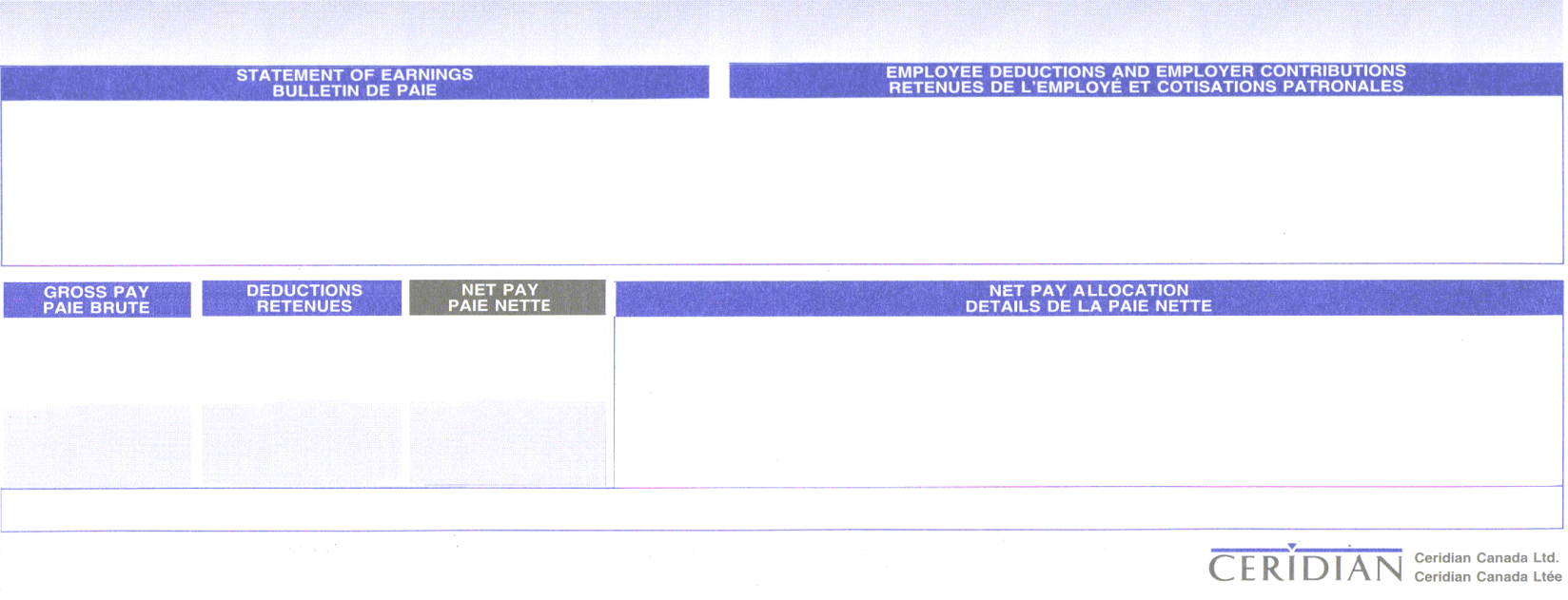 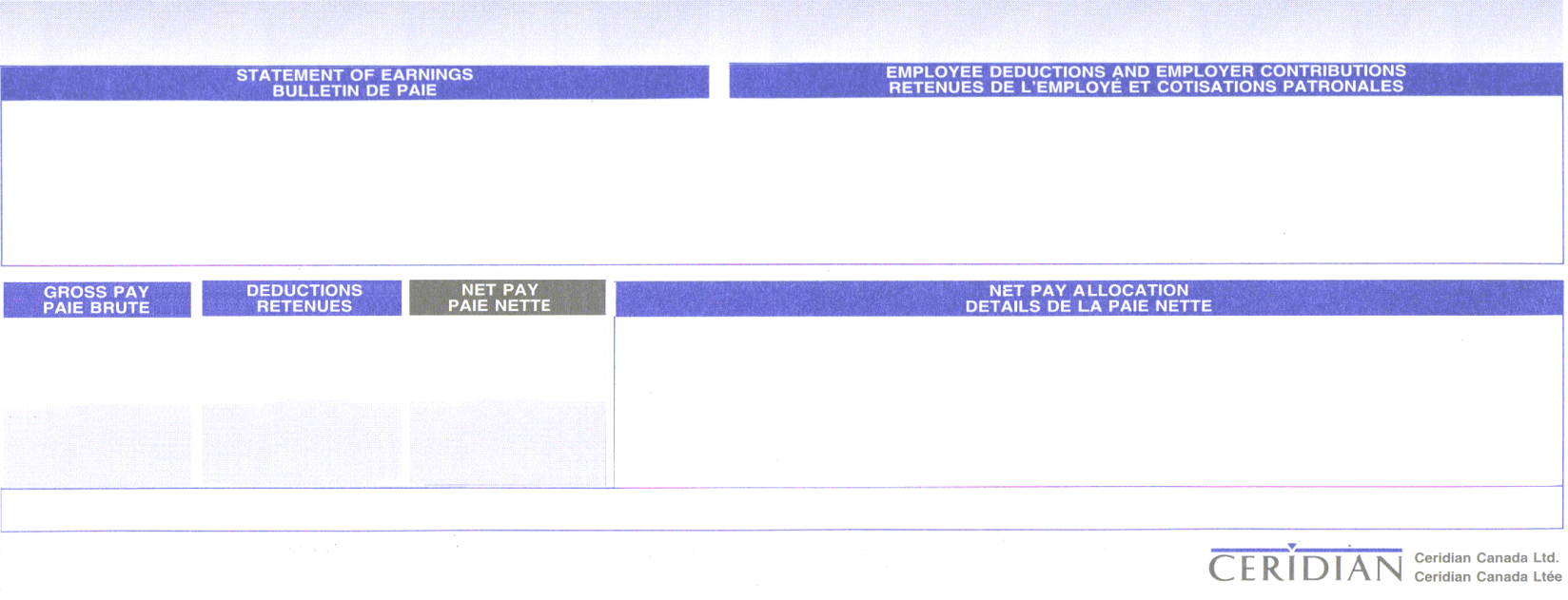 Tuesday ,  _________   ____Tuesday ,  _________   ____Tuesday ,  _________   ____Time InTime OutTotal TimeMonday ,  _________   ____Monday ,  _________   ____Monday ,  _________   ____Time InTime OutTotal TimeWednesday ,  _________   ____Wednesday ,  _________   ____Wednesday ,  _________   ____Time InTime OutTotal TimeThursday ,  _________   ____Thursday ,  _________   ____Thursday ,  _________   ____Time InTime OutTotal TimeFriday ,  _________   ____Friday ,  _________   ____Friday ,  _________   ____Time InTime OutTotal Time